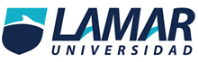 Sergid Bazan Muñoz Jr.Actividad preliminar15/2/16  Pues a mi parecer es texto de la química y la vida fue un texto muy interesante porque te explica todo lo que no sabías de la química, por ejemplo yo sabía que la química se aplicaba en la vida diaria pero no creí que se aplicara en tantas partes de la vida cotidiana. Y pues la verdad por lo menos a mí me dejo pensando bastante acerca de ciertos temas como la contaminación en comparación de hace 50 años a hoy y pues si es algo que digo que es impresionante, por el simple hecho de que esas pequeñas o grandes cosas que no habíamos notado fueron hechas por personas que se pasaron días sin dormir y que nosotros no las notemos está mal, por eso creo que aunque sea un poco todos nos detengamos a pensar cómo se hacen las cosas y saber quién o como se crearon .Otra cosa muy interesante que note es que la química no resalta mucho, osea si resalta pero todo mundo cree que solo se basa en químicos o alquimia pero también hay muchas pequeñas cosas que la química hace y nosotros no nos damos cuenta de ello.